Bezirksarbeitskreis FrauenMonika MusterfrauMusterstraße 12312345 Musterortmonika.musterfrau@gmx.deTelefon 01234 123456www.baf-musterort.deANGEBOTE FÜR FAMILIEN MIT KINDERN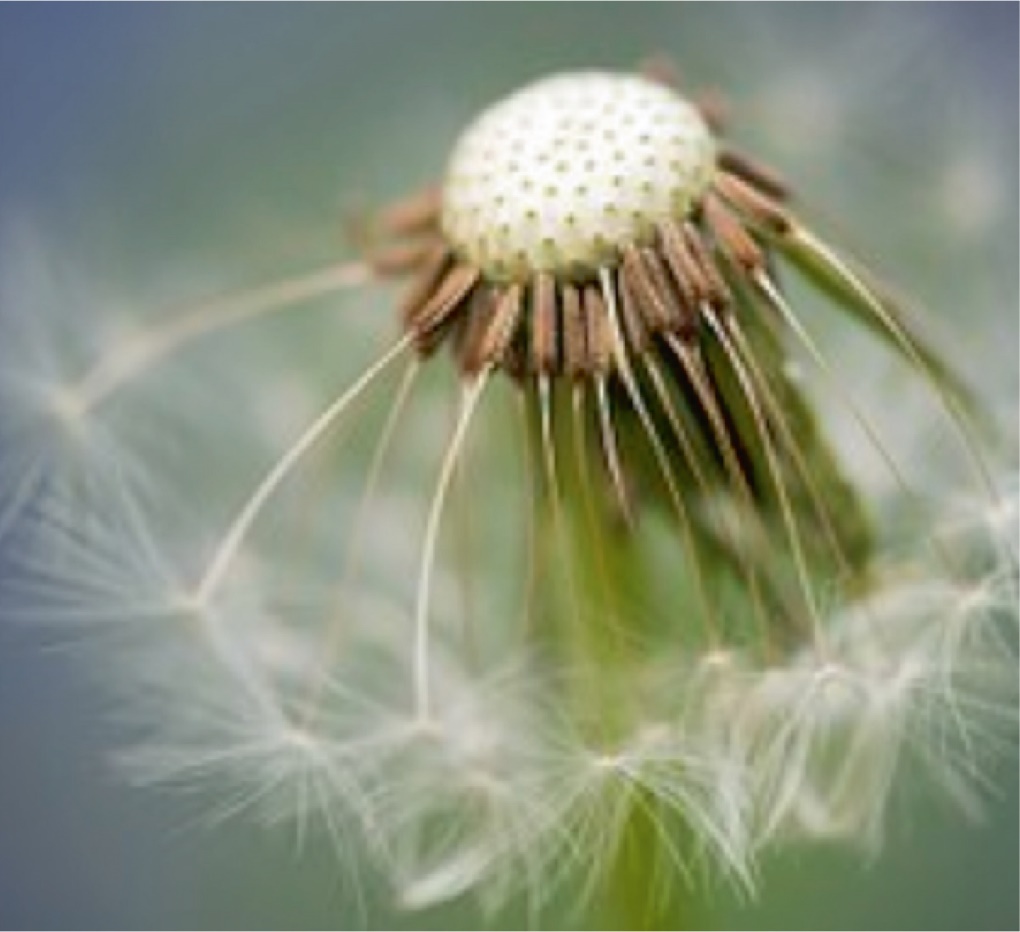 Vorträge für Familien mit Kindern ‑ wir machen ein Jahr Pause und überdenken unser Angebot neu.KONFIRMANDENMÜTTER-ARBEITVielerlei Anregungen und Ideen zur Gestaltung der Konfirmation: inhaltlich, kreativ und festlich, damit Gottesdienst und Feier zu Hause eine Einheit bilden.Ansprechpartnerin, Anmeldung & HandzettelMonika Musterfrau, Telefon 102585262„Ich wünsch dir was!?“ – Konfirmandenmütterfreizeit findet 2018 wieder stattSa. 18.02.2017		Konfirmanden-Elterntag für Väter und Mütter8:30-21:30 Uhr		Paul-Gerhardt-Haus GrunbachEINKEHRTAGE — RETRAITE//SONNENHOFAuf dem Sonnenhof, Schweiz, bei den Schwestern von Grandchamp. In der Stille Ruhe finden, Gott begegnen und gestärkt werden.Ansprechpartnerin		Monika Musterfrau, Telefon 10258526208.06. - 11.06.2017		Sonnenhof, Gelterkinden, BasellandWELTGEBETSTAGDrei größere ökumenische Veranstaltungen zur Vorbereitung des Weltgebettags-Gottesdienstes durchInformationen über	- Land und LeuteLiturgie und GottesdienstgestaltungKultur und GeschichtePolitikDer Weltgebetstag findet alljährlich am 1. Freitag im März statt.Ansprechpartnerin		Monika Musterfrau, Telefon 102585262Di. 11.10.2016		Weltgebetstag Philippinen — Was ist denn fair?20 Uhr					Informationsabend, Versöhnungskirche SchorndorfDi. 17.01.2017		Was ist denn fair? — Weltgebetstag Philippinen9 - 17 Uhr					Seminartag, Paul-Gerhard-Haus GrunbachAnmeldung				Telefon 07151 73078 oder beate.breithaupt@t-online.deMi. 18.01.2017		Was ist denn fair? — Weltgebetstag Philippinen14 - 18 Uhr				Weltgebetstagsvorbereitung, Paul-Gerhard-Haus, GrunbachFRAUENMAHL — ESSEN, REDEN, REFORMIERENFrauenmahle finden seit Oktober 2011 statt. Mehr zur Initiative: www.frauenmahl.deNACHBARSCHAFTS-TREFFENGemeinschaft und Begegnungen von Frauen aus benachbarten KirchengemeindenVertiefung eines Themas auf der Grundlage der Bibel und im Blick auf Kirche und GesellschaftAnsprechpartnerin & HandzettelMonika Musterfrau, Telefon 102585262Das Thema der Nachbarschaftstreffen 2017 lautet: „GRENZ-WERTIG“Mi. 25.01.2017, Do. 26.01.2017	Schnait, Ev. GemeindehausMi. 01.02.2017, Do. 02.02.2017	Weiler, Ev. GemeindehausDo. 09.02.2017								Alfdorf, Ev. GemeindehausATEMPAUSE FÜR DIE SEELEMitten im Alltag inne halten — bei Gott Ruhe finden und Kraft schöpfen. Elemente des „Innehaltens“ sind Stille, Gebet, Musik, Text, BildmeditationDo. 29.09., Do. 10.11.2016 und Do. 09.02., Do. 27.04., Do. 29.06., Do. 21.09.201720 Uhr	Ev. Pauluskirche, Schorndorf, Zur Mittleren Brücke 6Leitung	Monika Musterfrau, Telefon 102585262